Behavioral Insights in Public PolicyWhile cognitive biases help us process information efficiently, they can lead to suboptimal decision making. Here are the most common ones.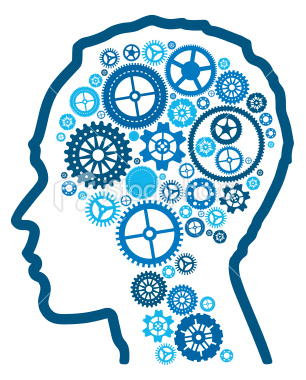 AnchoringIs the tendency to rely too heavily, or "anchor," on one trait or piece of information when making decisions.AvailabilityTo overestimate the importance of information that is available. We tend to let an example that easily come to mind affect our decision-making or reasoning. Blindspot People tend to believe their own judgments are more objective and less susceptible to biases than the judgments of other people.ConfirmationWhen someone looks for and interprets new evidence as confirmation of his or her existing beliefs or theories.Gambler’s Fallacy The tendency to think that future possible outcomes are altered by past events, when they are unchanged. For example, "I've flipped heads with this coin five times consecutively, so the chance of tails coming out on the sixth flip is much greater than heads.”Hyperbolic DiscountingThe tendency to have a stronger preference for more immediate payoffs than for later ones. Hyperbolic discounting leads to choices that are inconsistent over time: people make choices today that their future selves would prefer not to have made, despite using the same reasoning. Loss AversionWe usually prefer avoiding losses to acquiring gains. Most studies demonstrate that losses are twice as powerful, psychologically, as gains. Planning FallacyIs the propensity to underestimate the duration that is needed to complete a task.OverconfidenceWhen an individual’s subjective confidence in his or her judgments is greater than the objective accuracy of those judgments, especially when confidence is relatively high.Status quoWhen an individual has a preference for the current state of affairs and a change from it is perceived as a loss. Sunk cost fallacyOur decisions are tainted by the emotional investments we accumulate and the more we invest in something the harder it becomes to abandon it.ReferencesThe Psychology of Judgment and Decision Making (McGraw-Hill Series in Social Psychology), Scott Plout, 1993Judgment in Managerial Decision Making, Max Bazerman, 2012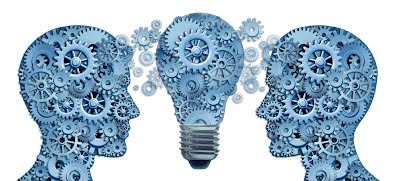 Source neojungiantypology.comSocial and group biases refer to systematic errors individuals make when trying to find reasons for their own and others’ behaviors. Rather than operating as objective perceivers, people are prone to perceptual errors that lead to biased interpretations of their social world.Bandwagon effectWhen people do something primarily because other people are doing it, regardless of their own beliefs, which they may ignore or override. Group attribution errorWhen we believe that individuals in the group agree with the decision of the group, by following group rules instead of their own preferences.Halo effectWhen the overall impression of a person influences the observer's feelings and thoughts about that personReferencesHuman inference: Strategies and shortcomings of social judgment. Nisbett,& Ross, 1980.Judgment in Managerial Decision Making, Max Bazerman, 2012     1. Cognitive Biases that influence our decisions     2. Group Biases that influence our decisions